Urząd Marszałkowski Województwa Świętokrzyskiego wspólnie z Urzędem Marszałkowskim Województwa Opolskiego oraz Urzędem Marszałkowskim Województwa Warmińsko-Mazurskiego zakończył realizację partnerskiego projektu na rzecz minimalizacji skutków depopulacji pn.: 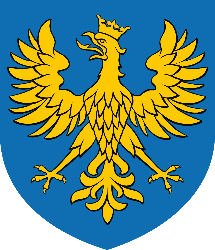 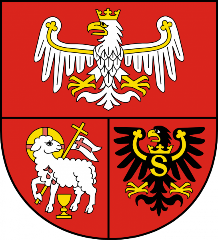 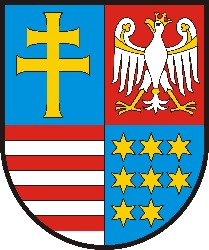 Mając na uwadze niekorzystną sytuację w zakresie zmian liczby ludności i struktury populacji występującą w Polsce, w tym w województwach: opolskim, warmińsko-mazurskim i świętokrzyskim, województwa te zdecydowały się na udział w projekcie badawczym, który pozwoliłby na nakreślenie, zaplanowanie, oszacowanie, wypracowanie i upowszechnienie sposobów wdrożenia w perspektywie do 2030 roku rozwiązań (działań zaradczych) minimalizujących skutki występującego i postępującego na ich terenach zjawiska, jakim jest depopulacja.Projekt obejmował realizację działań o charakterze badawczo-analitycznym, wdrożeniowym 
i informacyjnym. Celem szczegółowym projektu było:Zdiagnozowanie problemu depopulacji w regionach objętych badaniem oraz trendów dla tych obszarów wynikających z prognoz ludnościowych.Przegląd i ocena programów oraz działań i instrumentów realizowanych na poziomach: lokalnym, regionalnym, krajowym i europejskim, mających na celu przeciwdziałanie depopulacji. Nakreślenie prognoz wraz z analizą przewidywanych konsekwencji w relacji do systemu społeczno-gospodarczego i układu przestrzennego badanych obszarów i poszczególnych województw oraz określenie scenariuszy rozwoju społeczno-gospodarczego i przestrzennego dla nich do 2030 roku. Regionalne programowanie działań zaradczych i minimalizujących skutki wyludniania się oraz analiza i ocena możliwości ich wdrożenia.Projekt realizowano w okresie od 13.07.2018 do 30.12.2019. Udział w projekcie miał również na celu określenie skali zjawiska depopulacji w regionie świętokrzyskim oraz jego przewidywanego wpływu na sytuację społeczno-gospodarczo-przestrzenną, a w rezultacie podjęcie stosownych interwencji, jak też dostosowanie projektów dofinansowujących odpowiedni obszar, 
z uwzględnieniem inteligentnych specjalizacji województwa świętokrzyskiego i zróżnicowania terytorialnego (również z odniesieniem do Obszarów Strategicznej Interwencji).Projekt realizowany był w ramach Konkursu dotacji na działania wspierające Regionalne Obserwatoria Terytorialne (ROT) w zakresie planowania współpracy, w ramach wspólnych prac analitycznych.Końcowym efektem projektu jest opracowanie trzech raportów z przeprowadzonego badania, dotyczących niekorzystnych zjawisk depopulacyjnych:I raport cząstkowy: „Diagnoza problemu depopulacji oraz trendów wynikających z prognoz ludnościowych w województwie świętokrzyskim. Przegląd, programów, działań i instrumentów realizowanych na poziomach: lokalnym, regionalnym, krajowym i europejskim, mających na celu przeciwdziałanie depopulacji”.II raport cząstkowy: „Analiza przewidywanych konsekwencji sytuacji demograficznej w relacji 
do systemu społeczno-gospodarczego i układu przestrzennego badanych obszarów. Określenie scenariuszy rozwoju społeczno-gospodarczego i przestrzennego do2030 roku.III raport cząstkowy: „Programowanie działań zaradczych w zakresie depopulacji dla województwa świętokrzyskiego. Wnioski i rekomendacje z badania pn. Wpływ depopulacji na perspektywy rozwojowe województw opolskiego, świętokrzyskiego i warmińsko-mazurskiego”.„Projekt jest współfinansowany przez Unię Europejską z Funduszu Spójności w ramach Programu Operacyjnego Pomoc Techniczna 2014-2020 (w 85%), w ramach dotacji na działania w zakresie wspólnych prac analitycznych Regionalnych Obserwatoriów Terytorialnych, udzielonej przez Ministerstwo Inwestycji i Rozwoju (Krajowe Obserwatorium Terytorialne). Całkowita wartość projektu wynosi 430 123,39 PLN.”